УТВЕРЖДЕНОпостановлением Администрации муниципального образования "Город Архангельск"от 17.04.2017 № 403П О Л О Ж Е Н И Ео проведении муниципального этапа Фестиваля Всероссийского физкультурно-спортивного комплекса "Готов к труду и обороне" (ГТО)Общие положения1.1. Настоящее Положение устанавливает правила организации и проведения муниципального этапа Фестиваля Всероссийского физкультурно-спортивного комплекса "Готов к труду и обороне" (ГТО) среди учащихся муниципальных образовательных учреждений муниципального образования "Город Архангельск" (далее – фестиваль), условия участия, порядок и сроки определения победителей и призеров фестиваля.1.2. Организатор  фестиваля – департамент образования Админи-страции муниципального образования "Город Архангельск" (далее – департамент образования):осуществляет общее руководство фестиваля;готовит информационные материалы для освещения итогов фестиваля. 1.3.	Исполнитель фестиваля – муниципальное автономное учреждение дополнительного образования муниципального образования "Город Архангельск" "Центр технического творчества, спорта и развития детей "Архангел"  (г.Архангельск, ул.Октябрят, д.4, корп.3) (далее - МАУ ДО "Центр "Архангел"):готовит и представляет в департамент образования список участников фестиваля;осуществляет прием, регистрацию участников фестиваля;формирует списки победителей и призеров фестиваля;осуществляет изготовление дипломов, приобретение призов;обеспечивает  безопасность проведения  фестиваля;осуществляет награждение победителей и призеров фестиваля.1.4.	Финансовое обеспечение расходов, связанных с организацией и проведением фестиваля, осуществляется в пределах бюджетных ассигно-ваний, предусмотренных в рамках реализации ведомственной целевой программы "Развитие образования на территории муниципального образо-вания "Город Архангельск", утвержденной постановлением Администрации муниципального образования "Город Архангельск" от 29.12.2016 № 1542.22. Цель и задачи фестиваля2.1. Цель – вовлечение в систематические занятия физической куль-турой и спортом учащихся муниципальных образовательных учреждений муниципального образования "Город Архангельск", реализующих программы начального общего, основного общего, среднего общего образования, находящихся в ведении департамента образования (далее – образовательные учреждения).2.2. Задачи: пропаганда здорового образа жизни среди молодежи; создание условий, мотивирующих к занятиям физической культурой и спортом; поощрение учащихся, показавших лучшие результаты по выполнению нормативов и требований комплекса ГТО и активно участвующих в деятельности по продвижению комплекса ГТО среди сверстников.  	2.3. Фестиваль включен в мероприятия Марафона памяти прихода первого союзного конвоя "Дервиш" в порт города Архангельска,  проводится в соответствии с планом мероприятий по поэтапному внедрению Всерос-сийского физкультурно-спортивного комплекса "Готов к труду и обороне" (ГТО) (далее – комплекс ГТО), утвержденным распоряжением Правительства Российской Федерации от 30.06.2014 № 1165-р.Участники фестиваляК участию в фестивале допускаются сборные команды учащихся образовательных учреждений в возрасте от 11 до 15 лет. Состав команды – 
8 человек (4 юноши и 4 девушки), учащиеся одного образовательного учреждения, а также 1 руководитель – представитель команды.  Условия участия и проведения фестиваля4.1. Фестиваль состоит из сдачи видов испытаний (тестов) III и IV сту-пени ВФСК ГТО (далее – соревнования) (приложение № 4) и состоится 
в соответствии с жеребьевкой, которая будет проведена непосредственно перед началом соревнований.Сдача видов испытаний (тестов) ВФСК ГТО включает в себя:34.2. Муниципальный этап фестиваля проводится:4.2.1. 04 мая 2017 года в 14 часов 30 минут на базе муниципального бюджетного общеобразовательного учреждения муниципального образо-вания "Город Архангельск" "Средняя  школа № 35 имени Героя Советского Союза П.И. Галушина" (далее – МБОУ СШ № 35) (наклон вперед из положения стоя с прямыми ногами на полу; бег 60 (м); подтягивание из виса на высокой перекладине (юноши); сгибание и разгибание рук в упоре лёжа на полу (девушки 11-15 лет, юноши III ступени); метание мяча весом 150 г (м); прыжок в длину с места толчком двумя ногами (см); поднимание туловища из положения лежа на спине).4.2.2. 05 мая 2017 года в 13 часов на базе военно-технического центра МАУ ДО "Центр "Архангел" (г.Архангельск, ул.Воскресенская, д.106, корп.2, стр.1) (по графику) (стрельба из пневматической винтовки, дистанция 5 м – III ступень, 10 м – IV ступень).4.3. Заявки на участие в фестивале по форме согласно приложению           № 1 к настоящему Положению необходимо направить в МАУ ДО "Центр "Архангел" (г.Архангельск, ул.Октябрят, д. 4, корп. 3) до 26 апреля 2017 года, электронный адрес: arhctt@bk.ru, контактный телефон 29-52-08.	4.4. Соревнования личные. 4.5. Соревнования проводятся в соответствии с методическими реко-мендациями по тестированию населения в рамках комплекса ГТО, одобренными на заседаниях Координационной комиссии Министерства спорта Российской Федерации по введению и реализации Всероссийского физкультурно-спортивного комплекса (пункт II/1 протокола от 23 июля 
2014 года № 1) и Экспертного совета по вопросам Всероссийского физкуль-турно-спортивного комплекса 28 мая и 27 августа 2014 года.Уровень физической подготовленности участников фестиваля опреде-ляется в соответствии с утверждёнными государственными требованиями 
к уровню физической подготовленности населения при выполнении нормативов комплекса ГТО (приказ Министерства спорта Российской Федерации от 08.07.2014 № 575) и 100-очковыми таблицами оценки результатов (приложение №  3).4.6. Судейская коллегия вправе изменить в связи с погодными условиями программу соревнований.4.7. В случае форс-мажорных обстоятельств, опоздания команды по объективным причинам руководитель команды должен сообщить о них главному судье фестиваля и ей предоставляется право участвовать в соревнованиях во время, определенное главным судьей (контактное лицо – Фомин Артем Сергеевич, 8-900-911-99-14).44.8. Протесты командами могут быть поданы согласно правилам подачи протеста. Для того, чтобы сделать протест действующим, необходимо представить его в письменном виде главному судье или его заместителю в период проведения фестиваля или в течение одного часа после проведения фестиваля. Протест подается с предупреждением представителя команды, на которую будет подан протест. Протест должен быть рассмотрен главным судьей в течение 24 часов и его решение является окончательным.5. Представление документов5.1. Руководители команд по прибытии на фестиваль представляют следующие документы:заявку на участие в фестивале по форме согласно приложению № 1 
к настоящему Положению; справку о проведении инструктажей по форме согласно приложению № 2 к настоящему Положению;приказ руководителя образовательного учреждения о возложении ответственности за жизнь и здоровье детей на время проведения фестиваля;согласие родителя (законного представителя) на обработку персо-нальных данных участника муниципального этапа Фестиваля Всерос-сийского физкультурно-спортивного комплекса "Готов к труду и обороне" (ГТО) согласно приложению № 5 к настоящему Положению.5.2. При отсутствии вышеуказанных документов учащиеся образова-тельных учреждений  не допускаются до участия в фестивале.6. Обеспечение безопасности участников и зрителей фестиваляСоревнования проводятся на спортивных сооружениях, отвечающих требованиям соответствующих нормативных правовых актов, действующих на территории Российской Федерации и направленных на обеспечение общественного порядка и безопасности участников и зрителей, при наличии актов готовности спортивных сооружений к проведению мероприятий, утвержденных в установленном порядке.Определение победителей фестиваля	7.1. Отбор победителей и призеров фестиваля  осуществляется на основании конкурсного отбора. 	7.2. Для осуществления конкурсного отбора создается судейская коллегия фестиваля.	7.3. Судейская коллегия  фестиваля формируется из состава педагогов дополнительного образования МАУ ДО "Центр "Архангел", педагогических работников образовательных учреждений и иных специалистов (по согла-сованию) (далее – судейская коллегия).  5	7.4. Состав судейской коллегии фестиваля утверждается приказом директора департамента образования. 	7.5. Судейская коллегия:осуществляет конкурсный отбор;производит подсчет баллов и составляет рейтинговую таблицу;составляет рабочие, итоговые протоколы результатов конкурсного отбора;определяет победителей и призеров фестиваля. 	7.6. Победители и призеры фестиваля определяются в личном и командном первенстве соревнований.7.7. Личное первенство среди участников определяется раздельно для каждой ступени среди юношей и среди девушек (мальчиков и девочек) по наибольшей сумме очков, набранных во всех 7 видах спортивной программы фестиваля в соответствии со 100-очковой таблицей оценки результатов. При равенстве баллов у двух или более участников преимущество отдается участнику, показавшему лучший результат в  подтягивании/ отжимании, далее в прыжках в длину с места толчком двумя ногами.7.8. Победитель фестиваля в командном первенстве определяется по наибольшей сумме баллов, набранных всеми членами команды в соревнованиях. При равенстве баллов у двух и более команд преимущество отдается команде, участники которой набрали большее количество баллов в подтягивании/отжимании, далее в прыжках в длину толчком двумя ногами.7.9. Участники, занявшие в личном зачете  1, 2 и 3 места, награждаются дипломами. 7.10. Команды, занявшие 1, 2 и 3 места, награждаются дипломами и призами.7.11. Командам-победителям и командам-призерам  фестиваля вручается приз стоимостью 2000 рублей (1 место), 1300 рублей (2 место), 700 рублей (3 место).7.11. Команды – участники награждаются сертификатами участника фестиваля.7.12. Победитель муниципального этапа принимает участие в регио-нальном этапе фестиваля. _____________ЗАЯВКАна участие в муниципальном этапе Фестиваля Всероссийского физкультурно-спортивного комплекса "Готов к труду и обороне" (ГТО) среди учащихся муниципальных образовательных учреждений муниципального образования "Город Архангельск"команды "____________________"  ___________________________________                                    название		         полное наименование образовательного учреждения__________________________________________________________________адрес полностьюВсего допущено   ______ человек.  ___________________________________                                                                                                                  (подпись врача)Командир  команды учащихся образовательных учреждений__________________________________________________________________(фамилия, имя полностью)Руководитель команды учащихся образовательных учреждений__________________________________________________________________(фамилия, имя, отчество полностью, должность)__________________________________________________________________Тренер команды учащихся образовательных учреждений __________________________________________________________________(фамилия, имя, отчество полностью, должность)Дата__________Директор образовательного учреждения ____________________________М.П.____________СПРАВКАНастоящей справкой удостоверяется, что со всеми ниже перечис-ленными членами команды учащихся __________________________________________________________________,(название команды, наименование образовательного учреждения)направляемыми для участия в муниципальном этапе Фестиваля Всерос-сийского физкультурно-спортивного комплекса "Готов к труду и обороне" (ГТО) среди учащихся муниципальных образовательных учреждений муниципального образования "Город Архангельск" (далее – Фестиваль),  проведен инструктаж по следующим темам:1.	Правила поведения во время фестиваля.2.	Меры безопасности во время  движения в транспорте и пешком 
к месту проведения фестиваля.3. 	Меры безопасности во время проведения фестиваля, противопожарная безопасность.Инструктаж проведен________________________________________________(фамилия, имя, отчество полностью,  должность)Подпись лица, проводившего инструктаж ______________________________Руководитель команды  учащихся образовательных учреждений_________________________________________________________________(фамилия, имя, отчество полностью)Тренер команды учащихся образовательных учреждений__________________________________________________________________(фамилия, имя, отчество полностью)Приказом №______  от ___________________________ назначены ответственными в пути и во время проведения Фестиваля   за жизнь, здоровье и безопасность выше перечисленных членов команды.Директор образовательного учреждения ______________   _______________                                                                    			(подпись)         		(расшифровка)             М.П.__________ПРИЛОЖЕНИЕ № 3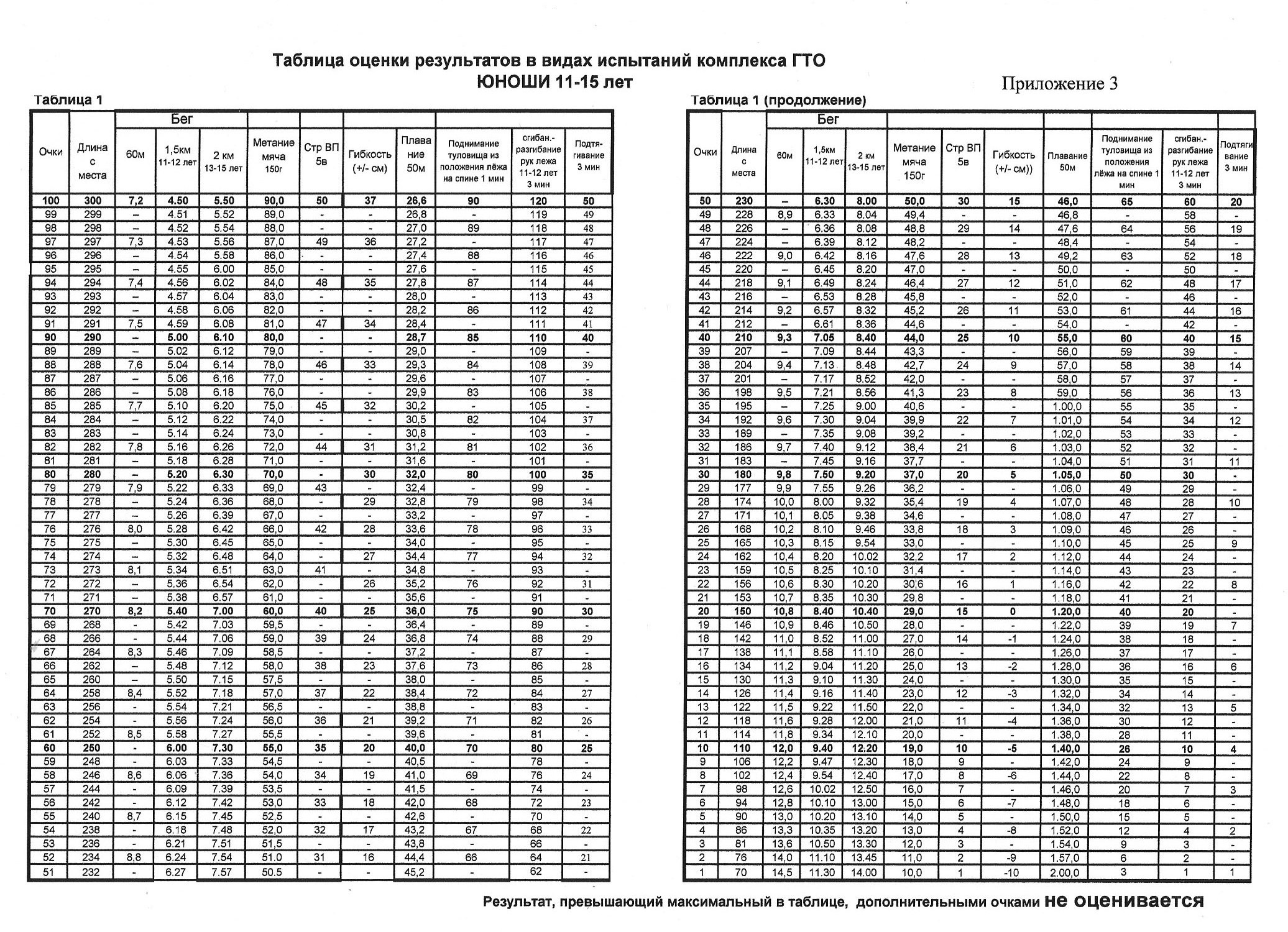 к Положению о муниципальном этапе Фестиваля Всероссийского физкультурно-спортивного комплекса "Готов к труду и обороне" (ГТО)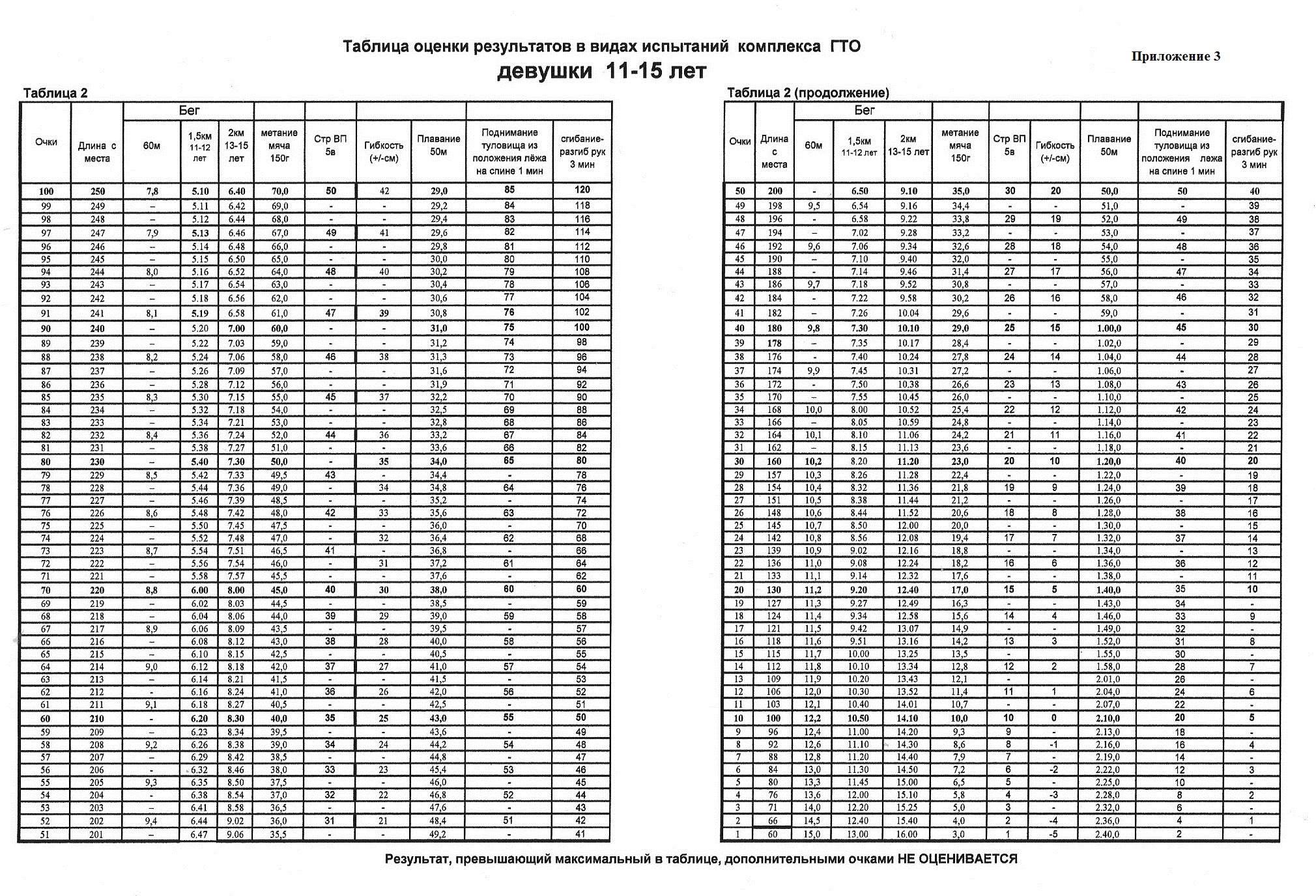 Виды испытаний (тесты) и нормативы 
Всероссийского физкультурно-спортивного комплекса, 
входящие в спортивную часть программы Фестиваля комплекса ГТОIII. СТУПЕНЬ(возрастная группа от 11 до 12 лет)1. Виды испытаний (тесты) и нормативы23*Специальные условия проведения соревнований в некоторых видах испытаний: при выполнении тестов по подтягиванию на высокой перекладине и сгибанию и разгибанию рук в упоре лежа на полу участнику устанав-ливается лимит времени, равный 3 минутам;стрельба ведется из пневматических винтовок калибра  отечественного производства с диоптрическим или открытым прицелом. Командам, не имеющим своего оружия, организаторы предоставят винтовки. Участникам разрешено пользоваться зрительными трубами. Корректировка участников тренерами команд разрешена. Результат не засчитывается при неготовности участника к стрельбе (участник ни разу не стрелял, не знает куда целиться);метание мяча (150 г) выполняется в "коридор" шириной  с места или с разбега. Участникам предоставляется 3 попытки подряд;участники III ступени дополнительно выполняют поднимание туловища из положения лежа на спине.____________Согласие родителя (законного представителя) на обработку персональных данных участника муниципального этапа Фестиваля Всероссийского физкультурно-спортивного комплекса"Готов к труду и обороне" (ГТО)Я, ___________________________________________________________________________,(фамилия, имя, отчество)проживающий(-ая) по адресу ______________________________________________________,паспорт _________    №  ___________ выдан__________________________________________________________________________________________________________________________(кем и когда выдан)даю согласие на обработку персональных данных моего ребенка (опекаемого), _______________________________________________________________________________,(фамилия, имя, отчество)проживающего по адресу _________________________________________________________,паспорт (свидетельство о рождении) ___________ № __________________________________выдан _______________________________________________________________________________(кем и когда выдан)" ___" _______________ 2017 г.                                               _______________ / ____________  								          (подпись)             (расшифровка)________________________1.Наклон вперед из положения стоя с прямыми ногами на полу2.Стрельба из пневматической винтовки, дистанция  – III ступень, 
 – IV ступень (очки) 3Бег 60 (м)4.Подтягивание из виса на высокой перекладине (количество раз) (юноши)4.Сгибание и разгибание рук в упоре лёжа на полу (девушки 11-15 лет, юноши III ступени) (количество раз за 3 мин)5.Метание мяча весом  (м)6.Прыжок в длину с места толчком двумя ногами (см)7.Поднимание туловища из положения лежа на спине (количество раз за 1 мин)ПРИЛОЖЕНИЕ № 1к Положению о муниципальном этапе Фестиваля Всероссийского
 физкультурно-спортивного комплекса "Готов к труду и обороне" (ГТО)№п/пФамилия, имя (полностью)Дата рождения (число, месяц, год)Образовательное учреждение,классДопуск врачаПРИЛОЖЕНИЕ № 2к Положению о муниципальном этапе Фестиваля Всероссийского
 физкультурно-спортивного комплекса "Готов к труду и обороне" (ГТО)№п/пФамилия, имя, отчествоЛичная подпись членов команды,с которыми проведен инструктаж12ППППППРИЛОЖЕНИЕ № 4к Положению о муниципальном этапе Фестиваля Всероссийскогофизкультурно-спортивного комплекса"Готов к труду и обороне" (ГТО)№ п/п№ п/пВиды испытаний(тесты) НормативыНормативыНормативыНормативыНормативыНормативыНормативы№ п/п№ п/пВиды испытаний(тесты) МальчикиМальчикиМальчикиДевочкиДевочкиДевочкиДевочки№ п/п№ п/пВиды испытаний(тесты) Бронзовый знакСеребряный знакЗолотой знакБронзовый знакСеребряный знакЗолотойзнакЗолотойзнакОбязательные испытания (тесты)Обязательные испытания (тесты)Обязательные испытания (тесты)Обязательные испытания (тесты)Обязательные испытания (тесты)Обязательные испытания (тесты)Обязательные испытания (тесты)Обязательные испытания (тесты)Обязательные испытания (тесты)Обязательные испытания (тесты)1.Бег на  (с)Бег на  (с)11,010,89,911,411,211,210,32.Бег на 1,5 км  (мин,с)Бег на 1,5 км  (мин,с)8.357.557.108.558.358.358.003.Подтягивание из виса на высокой перекладине (раз)Подтягивание из виса на высокой перекладине (раз)347----3.или сгибание и разгибание рук в упоре лежа на полу количество раз) или сгибание и разгибание рук в упоре лежа на полу количество раз) 121420788144.Наклон вперед из положения стоя с прямыми ногами на полуНаклон вперед из положения стоя с прямыми ногами на полуКасаниепола пальцами
рукКасаниепола пальцами
рукКасаниепола пальцами
рукКасаниепола пальцами
рукКасаниепола пальцами
рукКасаниепола пальцами
рукКасаниепола пальцами
рук5.Прыжок в длину с места толчком двумя ногами (см)Прыжок в длину с места толчком двумя ногами (см)1501601751401451451656.Метание мяча весом 150 г (м)Метание мяча весом 150 г (м)252834141818227.Плавание 50 м (мин, с)Плавание 50 м (мин, с)Без учета времениБез учета времени0.50Без учета времениБез учета времениБез учета времени1.058.Стрельба из пневматической винтовки из положения сидя или стоя с порой локтей о стол или стойку, дистанция – 5 м, мишень № 8 (очки)10101520101515209Поднимание туловища из положения лежа на спине (кол-во раз за 1 мин)Для зачета в спорт программеДля зачета в спорт программеДля зачета в спорт программеДля зачета в спорт прог-раммеДля зачета в спорт прог-раммеДля зачета в спорт прог-раммеДля зачета в спорт прог-раммеДля зачета в спорт прог-раммеКоличество видов испытаний (тестов), которые необходимо выполнить для получения знака отличия КомплексаКоличество видов испытаний (тестов), которые необходимо выполнить для получения знака отличия Комплекса67786788IV ступень (возрастная группа 13-15 лет)IV ступень (возрастная группа 13-15 лет)IV ступень (возрастная группа 13-15 лет)IV ступень (возрастная группа 13-15 лет)IV ступень (возрастная группа 13-15 лет)IV ступень (возрастная группа 13-15 лет)IV ступень (возрастная группа 13-15 лет)IV ступень (возрастная группа 13-15 лет)№ п/пВиды испытаний (тесты)НормативыНормативыНормативыНормативыНормативыНормативы№ п/пВиды испытаний (тесты)ЮношиЮношиЮношиДевушкиДевушкиДевушки№ п/пВиды испытаний (тесты)Бронзовый знакСеребряный знакЗолотой знакБронзовый знакСеребря-ный знакЗолотой знак1.Бег на  (с)10,09,78,710,910,69,62.Бег на  (мин, с)9.559.309.0012.1011.4011.003.Подтягивание из виса на высокой перекладине (количество раз)4610---3.Сгибание и разгибание рук в упоре лежа на полу (количество раз)---79154.Наклон вперед из положения стоя с прямыми ногами на полу (см)Касание пола пальцами рукКасание пола пальцами рукДостать пол ладонямиКасание пола пальцами рукКасание пола пальцами рукДостать пол ладонями5.Прыжок в длину с места толчком двумя ногами (см)1751852001501551756.Поднимание туловища из положения лежа на спине (кол. раз за 1 мин)303647253040    7.Метание мяча весом  (м)3035401821268.Плавание  (мин, с)Без учета времениБез учета времени0.43Без учета времениБез учета времени1.059.Стрельба из пневматической винтовки из положения сидя или стоя с опорой локтей о стол 
или стойку, дистанция  (очки), мишень 
№ 8152025152025Количество видов испытаний (тестов), которые необходимо выполнить для получения знака отличия ВФСК *Количество видов испытаний (тестов), которые необходимо выполнить для получения знака отличия ВФСК *678678ПРИЛОЖЕНИЕ № 5к Положению о муниципальном этапе Фестиваля Всероссийскогофизкультурно-спортивного комплекса"Готов к труду и обороне" (ГТО)